	проект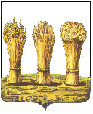 РЕШЕНИЕ _________   		     					                                           № ____________Рассмотрев отчет о результатах проверки за текущий период 2017 года муниципального бюджетного образовательного учреждения дополнительного образования «Детский (юношеский) центр «Спутник» г. Пензы (МБОУ ДО Д(Ю)Ц «Спутник» г. Пензы) по вопросу целевого, эффективного расходования средств, выделенных из бюджета города Пензы, и внебюджетных средств, соблюдение действующего законодательства по владению, пользованию и распоряжению муниципальным имуществом, закрепленным на праве оперативного управления, на основании Положения «О Контрольно-счетной палате города Пензы», утвержденного решением городской Думы от 20.12.2013 №1382-57/5, и ст. 22 Устава города Пензы,Пензенская городская Дума решила:1. Отчет Контрольно-счетной палаты города Пензы о результатах проверки за текущий период 2017 года муниципального бюджетного образовательного учреждения дополнительного образования  «Детский (юношеский)  центр  «Спутник»  г. Пензы (МБОУ ДО Д(Ю)Ц  «Спутник» г. Пензы) по вопросу целевого, эффективного расходования средств, выделенных из бюджета города Пензы, и внебюджетных средств, соблюдение действующего законодательства по владению, пользованию и распоряжению муниципальным имуществом, закрепленным на праве оперативного управления, принять к сведению.2. Рекомендовать администрации города Пензы, Управлению муниципального имущества администрации города Пензы, Управлению образования города Пензы, муниципальному бюджетному образовательному учреждению дополнительного образования «Детский (юношеский) центр «Спутник» г. Пензы устранить нарушения, указанные в отчете Контрольно-счетной палаты города Пензы.3. Контроль за выполнением настоящего решения возложить на заместителя главы администрации города Пензы  по социальной  политике и развитию  местного  самоуправления, постоянную комиссию городской Думы по бюджету, финансовой и налоговой политике, Контрольно-счетную палату города Пензы.Глава  города                                                     			                                    В.П. Савельев ПЕНЗЕНСКАЯ ГОРОДСКАЯ ДУМАО результатах проверки за текущий период 2017 года муниципального бюджетного образовательного учреждения дополнительного образования «Детский (юношеский) центр «Спутник» г. Пензы (МБОУ ДО Д(Ю)Ц «Спутник» г. Пензы) по вопросу целевого, эффективного расходования средств, выделенных из бюджета города Пензы, и внебюджетных средств, соблюдение действующего законодательства по владению, пользованию и распоряжению муниципальным имуществом, закрепленным на праве оперативного управления